ПАМЯТКА ДЛЯ РОДИТЕЛЕЙ ОБ ИНФОРМАЦИОННОЙ БЕЗОПАСНОСТИ ДЕТЕЙОпределение термина "информационная безопасность детей" содержится в Федеральном законе N 436-ФЗ "О защите детей от информации, причиняющей вред их здоровью и развитию", регулирующим отношения, связанные с защитой детей от информации, причиняющей вред их здоровью и (или) развитию. Согласно данному закону "информационная безопасность детей" - это состояние защищенности, при котором отсутствует риск, связанный с причинением информацией вреда их здоровью и (или) физическому, психическому, духовному, нравственному развитию. В силу Федерального закона N 436-ФЗ информацией, причиняющей вред здоровью и (или) развитию детей, является: 1. информация, запрещенная для распространения среди детей; 2. информация, распространение которой ограничено среди детей определенных возрастных категорий. К информации, запрещенной для распространения среди детей, относится: 1. Информация, побуждающая детей к совершению действий, представляющих угрозу их жизни и (или) здоровью, в т.ч. причинению вреда своему здоровью, самоубийству;  2. Способность вызвать у детей желание употребить наркотические средства, психотропные и (или) одурманивающие вещества, табачные изделия, алкогольную и спиртосодержащую продукцию, пиво и напитки, изготавливаемые на его основе; принять участие в азартных играх, заниматься проституцией, бродяжничеством или попрошайничеством; 3. Информация, обосновывающая или оправдывающая допустимость насилия и (или) жестокости либо побуждающая осуществлять насильственные действия по отношению к людям и животным; 4. Информация, отрицающая семейные ценности и формирующая неуважение к родителям и (или) другим членам семьи; 5. Информация, оправдывающая противоправное поведение; 6.  Информация, содержащая нецензурную брань; 7. Информация, содержащая информацию порнографического характера. К информации, распространение которой ограничено среди детей определенного возраста, относится: 1. Информация, представляемая в виде изображения или описания жестокости, физического и (или) психического насилия, преступления или иного антиобщественного действия; 2. Информация, вызывающая у детей страх, ужас или панику, в т.ч. представляемая в виде изображения или описания в унижающей человеческое достоинство форме ненасильственной смерти, заболевания, самоубийства, несчастного случая, аварии или катастрофы и (или) их последствий; 3. Информация, представляемая в виде изображения или описания половых отношений между мужчиной и женщиной; 4. Информация, содержащая бранные слова и выражения, не относящиеся к нецензурной брани. С учетом этого Вам предлагаются правила работы в сети Интернет для различных возрастных категорий, соблюдение которых позволит обеспечить информационную безопасность ваших детей. Общие правила для родителей:1. Независимо от возраста ребенка используйте программное обеспечение, помогающее фильтровать и контролировать информацию, но не полагайтесь полностью на него. Ваше внимание к ребенку - главный метод защиты. 2. Если Ваш ребенок имеет аккаунт в каком либо из социальных сервисов, внимательно изучите, какую информацию помещают его участники в своих профилях и блогах, включая фотографии и видео. 3. Проверьте, с какими другими сайтами связан социальный сервис Вашего ребенка. Странички Вашего ребенка могут быть безопасными, но могут и содержать ссылки на нежелательные и опасные сайты (например, порносайт, или сайт, на котором друг упоминает номер сотового телефона Вашего ребенка или Ваш домашний адрес) 4. Поощряйте Ваших детей сообщать обо всем странном или отталкивающем и не слишком остро реагируйте, когда они это делают (из-за опасения потерять доступ к Интернету дети не говорят родителям о проблемах, а также могут начать использовать Интернет вне дома и школы).            5. Будьте в курсе сетевой жизни Вашего ребенка. Интересуйтесь, кто их друзья в Интернет так же, как интересуетесь реальными друзьями.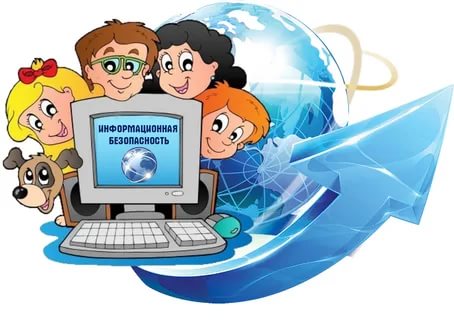 